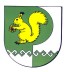 От  «14»  января 2020 г. № 2О комиссии по выявлению обстоятельств, свидетельствующих о необходимости оказания детям-сиротам и детям, оставшимся без попечения родителей, лицам из числа детей-сирот и детей, оставшихся без попечения родителей, содействия в преодолении трудной жизненной ситуации        В соответствии с требованиями Федерального закона от 29.02.2012      N 15-ФЗ «О внесении изменений в отдельные законодательные акты Российской Федерации в части обеспечения жилыми помещениями детей-сирот и детей, оставшихся без попечения родителей»,постановлением Правительства Республики Марий Эл от 10.11.2014 N 581 «Об отдельных вопросах обеспечения жилыми помещениями детей-сирот и детей, оставшихся без попечения родителей, лиц из числа детей-сирот и детей, оставшихся без попечения родителей, и сохранения принадлежащих им жилых площадей», руководствуясь пунктом 1 постановления Администрации Моркинского муниципального района от 19.12.2017г. № 695                        «Об осуществлении отделами Администрации Моркинского муниципального района отдельных государственных полномочий Республики Марий Эл по обеспечению детей-сирот и детей, оставшихся без попечения родителей, лиц из числа детей-сирот и детей, оставшихся без попечения родителей, жилыми помещениями», Администрация Моркинского муниципального района          п о с т а н о в л я е т:       1. Создать комиссию по выявлению обстоятельств, свидетельствующих о необходимости оказания детям-сиротам и детям, оставшимся без попечения родителей, лицам из числа детей-сирот и детей, оставшихся без попечения родителей, содействия в преодолении трудной жизненной ситуации и утвердить ее состав согласно приложению  № 1.      2. Утвердить Положение о комиссии по выявлению обстоятельств, свидетельствующих о необходимости оказания детям-сиротам и детям, оставшимся без попечения родителей, лицам из числа детей-сирот и детей, оставшихся без попечения родителей, содействия в преодолении трудной жизненной ситуации согласно приложению № 2.3. Разместить настоящее постановление на официальном интернет-портале Республики Марий Эл.      4. Контроль за исполнением настоящего постановления возложить на заместителя главы Администрации Моркинского муниципального района  Васильева А.Г.        Глава  Администрации					Моркинского муниципального района                                       А.Н.ГолубковИсполнитель:Ведущий специалист органа опеки  ипопечительства                 _______________       Е.В.Крылова   «____» ________  2020 г.                                                                 подпись                    расшифровка                                                                                                        подписиСогласовано:Руководитель                                                                                                                                                                                                                                                                                                                                                                                                                                                                                                                                               организационно-правового отдела                ________________      _А.С.Александрова «____»  _______2020 г.                                                                  подпись                                расшифровка                                                                                                                    подписиЗаместитель                                                                                                                                                                                                                                                                                                                                                                                                                                                                                                                                               главы                                    ________________           А.Г.Васильев__            «____»  ________2020 г.                                                                   подпись                               расшифровка                                                                                                                     подписиРуководитель                                                                                                                                                                                                                                                                                                                                                                                                                                                                                                                                               отдела по управлениюмуниципальным имуществом  ________________   _С.В.Галкин            «____»  _______ 2020 г.                                                                          подпись                     расшифровка                                                                                                                   подписиРуководитель                                                                                                                                                                                                                                                                                                                                                                                                                                                                                                                                               отдела архитектуры,капитального строительства и муниципального хозяйства   ________________     _В.А. Матвеев   «____»  ________2020 г.                                                                         подпись                           расшифровка                                                                                                                       подписиСписок рассылки:Организационно-правовой отдел;Отдел по управлению муниципальным имуществом;Отдел архитектуры, капитального строительства и муниципального хозяйства; МУ «Отдел по образованию и делам молодежи администрации МО «Моркинский муниципальный район».Приложение № 1к постановлению Администрации Моркинского муниципального районаот  ___ января 2020г. №___С О С Т А Вкомиссии по выявлению обстоятельств, свидетельствующих о необходимости оказания детям-сиротам и детям, оставшимся без попечения родителей, лицам из числа детей-сирот и детей, оставшихся без попечения родителей, содействия в преодолении трудной жизненной ситуации_____________________________Приложение №2к постановлению Администрации Моркинского муниципального районаот  ___ ____________ 2020г. №______Положение о комиссии по выявлению обстоятельств, свидетельствующих о необходимости оказания детям-сиротам и детям, оставшимся без попечения родителей, лицам из числа детей-сирот и детей, оставшихся без попечения родителей, содействия в преодолении трудной жизненной ситуации
      1. Настоящее Положение определяет порядок организации работы комиссии по выявлению обстоятельств, свидетельствующих о необходимости оказания детям-сиротам и детям, оставшимся без попечения родителей, лицам из числа детей-сирот и детей, оставшихся без попечения родителей (далее – наниматель), содействия в преодолении трудной жизненной ситуации (далее - Комиссия).2. Численный и персональный состав Комиссии утверждается постановлением Администрации   Моркинского муниципального района.3. Комиссия является постоянно действующим совещательным органом при Администрации Моркинского муниципального района.    4. В своей деятельности Комиссия руководствуется Конституцией Российской Федерации, Жилищным кодексом Российской Федерации, Федеральным законом от 21.12.1996 N 159-ФЗ                              «О дополнительных гарантиях по социальной поддержке детей-сирот и детей, оставшихся без попечения родителей»,постановлением Правительства Республики Марий Эл от 10.11.2014 N 581 «Об отдельных вопросах обеспечения жилыми помещениями детей-сирот и детей, оставшихся без попечения родителей, лиц из числа детей-сирот и детей, оставшихся без попечения родителей, и сохранения принадлежащих им жилых площадей», настоящим Положением.      5. Заседания Комиссии проводятся по мере необходимости в соответствии со сроками, установленными в настоящем Положении.
      6. Заседание Комиссии считается правомочным, если на нем присутствует более половины ее членов.
      7. Решение Комиссии принимается большинством голосов присутствующих на заседании членов Комиссии путем открытого голосования. При равенстве голосов голос председателя Комиссии является решающим.
      8. Руководство Комиссии осуществляет председатель, в его отсутствие- заместитель председателя Комиссии.      9. Председатель Комиссии осуществляет непосредственное управление деятельностью Комиссии, распределяет обязанности между членами Комиссии, проводит заседания и несет персональную ответственность за выполнение возложенных на Комиссию задач.       10. Заседание Комиссии оформляется протоколом, который подписывает председатель, а в его отсутствие – заместитель председателя Комиссии.11. Комиссия осуществляет выявление обстоятельств, свидетельствующих о необходимости оказания нанимателю содействия в преодолении трудной жизненной ситуации и готовит заключение о наличии или отсутствии обстоятельств, свидетельствующих о необходимости оказания нанимателю содействия в преодолении трудной жизненной ситуации (далее - заключение).12. Обстоятельствами, свидетельствующими о необходимости оказания нанимателю содействия в преодолении трудной жизненной ситуации, являются:- неудовлетворительная адаптация нанимателя к самостоятельной жизни, в том числе отсутствие постоянного заработка, иного дохода в связи с незанятостью трудовой деятельностью, наличие отрицательной социальной среды, совершение правонарушений и антиобщественных действий;- длительная болезнь, инвалидность, препятствующие добросовестному исполнению обязанностей нанимателя, в том числе в связи с нахождением в лечебном или реабилитационном учреждении.       13. Комиссией за 90 дней до окончания срока действия договора найма специализированного жилого помещения проводится проверка условий жизни нанимателя, по результатам которой составляется акт, содержащий оценку жилищно-бытовых и имущественных условий жизни нанимателя, исполнения им обязанностей по договору найма специализированного жилого помещения, состояния его здоровья, эмоционального и физического развития, навыков самообслуживания, уровня социальной адаптации, сведения о составе семьи, об отношениях, сложившихся между членами семьи, о трудовой деятельности нанимателя, об основном источнике дохода.14. Акт проверки условий жизни нанимателя (далее - акт) оформляется по форме, указанной в Приложении №1 к настоящему Положению и утверждается Комиссией в течение 5 рабочих дней со дня ее проведения.Акт оформляется в 2 экземплярах, один из которых в течение 3 рабочих дней со дня его утверждения направляется нанимателю, второй является приложением к заключению.15. К акту прилагаются следующие документы (при наличии):справка с места жительства о составе семьи и лицах, зарегистрированных в жилом помещении;справки, постановления правоохранительных органов;акты проверок наймодателя и предписания наймодателя об устранении нарушений;материалы проверок и предписания жилищных инспекций;справки о доходах нанимателя;документы, подтверждающие наличие заболевания, инвалидности у нанимателя, членов его семьи;документы, подтверждающие отбывание нанимателем наказания (приговоры судов, справки из учреждений, исполняющих наказание), и другие.16. Комиссия на основании акта и документов (при их наличии), указанных в пункте 15 настоящего Положения, в течение 5 рабочих дней со дня составления акта готовит заключение по форме, указанной в Приложении №2 к настоящему Положению.17. Заключение должно содержать вывод о наличии или отсутствии оснований для заключения договора найма специализированного жилого помещения на новый пятилетний срок.Основанием для заключения договора найма специализированного жилого помещения на новый пятилетний срок является невозможность преодоления обстоятельств (одного из обстоятельств), указанных в пункте 12 настоящего Положения, самостоятельными усилиями нанимателя и угроза прекращения права пользования жилым помещением (расторжения договора найма).Копия заключения в течение 1 рабочего дня после дня его подписания направляется (вручается) нанимателю.18. Не позднее чем за 30 дней, но не ранее чем за 60 дней до окончания срока действия договора найма специализированного жилого помещения Администрация Моркинского муниципального района на основании заключения Комиссии о наличии обстоятельств, свидетельствующих о необходимости оказания нанимателю содействия в преодолении трудной жизненной ситуации, принимает решение об однократном заключении договора найма специализированного жилого помещения на новый пятилетний срок. Письменное уведомление с приглашением нанимателя заключить договор найма специализированного жилого помещения на новый пятилетний срок направляется нанимателю в течение 5 рабочих дней со дня принятия решения.19. На основании заключения Комиссии об отсутствии обстоятельств, свидетельствующих о необходимости оказания нанимателю содействия в преодолении трудной жизненной ситуации, Администрация Моркинского муниципального района не позднее 30 дней до окончания срока действия договора найма специализированного жилого помещения принимает решение о расторжении договора найма специализированного жилого помещения и заключении договора социального найма данного жилого помещения. Письменное уведомление с приглашением нанимателя заключить договор социального найма в отношении данного жилого помещения направляется в течение 5 рабочих дней со дня принятия решения.11. Решения Администрации Моркинского муниципального района, указанные в пунктах 18 и 19 настоящего Положения, могут быть обжалованы в судебном порядке.12. Администрация Моркинского муниципального района по окончании срока действия договора найма специализированного жилого помещения в соответствии с одним из принятых решений, указанных в пунктах 18 и 19 настоящего Положения, заключает договор найма специализированного жилого помещения на новый пятилетний срок либо расторгает договор найма специализированного жилого помещения и заключает договор социального найма данного жилого помещения.Приложение №1 к Положению о комиссиипо выявлению обстоятельств, свидетельствующих о необходимости оказания детям-сиротам и детям, оставшимся без попечения родителей, лицам из числа детей-сирот и детей, оставшихся без попечения родителей, содействия в преодолении трудной жизненной ситуацииАкт обследования жилищно-бытовых условий нанимателя, исполнения им обязанностей по договору найма специализированного жилого помещения, состояния здоровья, эмоционального и физического развития, навыков самообслуживания, отношений в семьеКомиссией в составе:___________________                                   ____________________                                   ____________________                                   ____________________                                   ____________________                                   ____________________
Проведено обследование жилищно-бытовых условий гр. _______

Проживающей(его) по адресу: ______________________________

Обследованием установлено, что по данному адресу зарегистрированы: _____________________________________________________________
Фактически проживают: _____________________________________________________________

Семья проживает в __-комнатной благоустроенной квартире на  __ этаже

__этажного (панельного, блочного, кирпичного) дома жилой площадью  ___ кв. метров.
Техническое состояние квартиры: центральное отопление/электрическое отопление, централизованное водоснабжение (холодная вода, горячая вода), совмещенный санузел (ванна,туалет)/отдельный санузел,  газовая плита/электрическая плита.

Санитарное состояние квартиры:удовлетворительное/неудовлетворительное 
Наличие и состояние сантехнического оборудования, электрогазового
оборудования:______________

Целостность остекления оконных проемов, наличие дверей входных и
межкомнатных: в наличии/не в наличии

Имеется необходимая мебель и бытовая техника: имеется/не имеется

Трудоустроенность нанимателя и членов его семьи: ______________

Материальное положение, общий доход семьи: ___________________
Наличие задолженности по оплате ЖКУ и техобслуживания: _______

Состояние здоровья нанимателя и членов его семьи (наличие заболеваний,
инвалидности): _________________________________________________

Взаимоотношения в семье: ________________________________________

ЗАКЛЮЧЕНИЕ: _________________________________________________

Подписи членов комиссии:________________                                             _________________                                            _________________                                            _________________                                            _________________                                            _________________
Подпись нанимателя: ____________________Приложение № 2к Положению о комиссиипо выявлению обстоятельств, свидетельствующих о необходимости оказания детям-сиротам и детям, оставшимся без попечения родителей, лицам из числа детей-сирот и детей, оставшихся без попечения родителей, содействия в преодолении трудной жизненной ситуацииЗаключение комиссии по выявлению (отсутствии) обстоятельств, свидетельствующих о необходимости оказания детям-сиротам, детям, оставшимся без попечения родителей, лицам из числа детей-сирот и детей, оставшихся без попечения родителей, содействия в преодолении трудной жизненной ситуации
Дата   номер____


Гр.__________________________________________________________
(фамилия,  имя и (если имеется) отчество; число, месяц, год рождения)

проживающая(ий)  по адресу: ______________________________________

на основании Договора найма жилого помещения для детей –сирот и детей, оставшихся без попечения родителей, лиц из числа детей-сирот и детей, оставшихся без попечения родителей  №__ от __ _________20__ года,  (реквизиты договора найма специализированного жилого помещения)

акта обследования жилищно-бытовых условий нанимателя, исполнения им обязанностей по договору найма специализированного жилого помещения, состояния здоровья, эмоционального и физического развития, навыков самообслуживания, отношения в семье и представленных документов: _____________________; 
Комиссия рассмотрела  и пришла к выводу:__________________________
Председатель Комиссии ____________________________ ______________________                                подпись                                                                    ФИО
МОРКО МУНИЦИПАЛЬНЫЙ РАЙОН  АДМИНИСТРАЦИЙПУНЧАЛАДМИНИСТРАЦИЯМОРКИНСКОГО МУНИЦИПАЛЬНОГО  РАЙОНАПОСТАНОВЛЕНИЕВасильев А.Г.заместитель главы Администрации  Моркинского муниципального района, председатель комиссии;Кирчанов В.В.Космовская Е.А.Члены комиссии:Егорова Л.А. Галкин С.В.руководитель МУ «Отдел по образованию и делам молодежи администрации МО «Моркинский муниципальный район», заместитель председателя комиссии;ведущий специалист МУ «Отдел по образованию и делам молодежи администрации МО «Моркинский муниципальный район», секретарь комиссии;консультант организационно-правового отдела Администрации Моркинского муниципального района;руководитель  отдела по управлениюмуниципальным имуществом  АдминистрацииМоркинского муниципального района;Матвеев В.А.руководитель отдела архитектуры, капитального строительства и муниципального хозяйства  Администрации  Моркинского муниципального района.